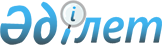 Об утверждении Перечня типов и видов специальных организаций образования, 
необходимого количества мест в организациях образования для лиц, нуждающихся в специальном образовании
					
			Утративший силу
			
			
		
					Приказ и.о. Министра образования и науки Республики Казахстан от 29 ноября 2003 года № 787. Зарегистрирован в Министерстве юстиции Республики Казахстан 13 декабря 2003 года № 2619. Утратил силу приказом Министра образования и науки Республики Казахстан от 4 июля 2013 года № 258

      Сноска. Утратил силу приказом Министра образования и науки РК от 04.07.2013 № 258 (вводится в действие по истечении десяти календарных дней со дня его первого официального опубликования).      В целях реализации пункта 4 статьи 6 Закона Республики Казахстан "О социальной и медико-педагогической коррекционной поддержке детей с ограниченными возможностями" приказываю: 

      1. Утвердить прилагаемый Перечень типов и видов специальных организаций образования, необходимое количество мест в организациях образования для лиц, нуждающихся в специальном образовании. 

      2. Департаменту среднего общего образования (Ирсалиев С.А.) представить настоящий приказ в установленном порядке на государственную регистрацию в Министерство юстиции Республики Казахстан. 

      3. Областным, городов Астаны и Алматы управлениям (департаментам) образования довести данный приказ до всех районных, городских отделов и организаций образования. 

      4. Контроль за исполнением настоящего приказа возложить на вице-министра Шамшидинову К.Н.        И.о. Министра Утвержден                   

приказом и.о. Министра образования    

и науки Республики Казахстан       

от 29 ноября 2003 г. N 787        

"Об утверждении Перечня типов       

и видов специальных организаций     

образования, необходимого         

количества мест в организациях      

образования для лиц, нуждающихся     

в специальном образовании"        

Перечень 

типов и видов специальных организаций образования, 

необходимое количество мест в организациях образования 

для лиц, нуждающихся в специальном образовании  

  1. Типы специальных организаций образования       1. В целях реализации пункта 4  статьи 6  Закона Республики Казахстан "О социальной и медико-педагогической коррекционной поддержке детей с ограниченными возможностями" для лиц, нуждающихся в специальном образовании, устанавливаются следующие типы специальных коррекционных организаций: 

      1) коррекционные (компенсирующие) организации дошкольного образования и воспитания; 

      2) коррекционные образовательные организации; 

      3) коррекционные организации начального профессионального и среднего профессионального образования; 

      4) специальные организации образования; 

      5) специальные организации образования для детей-сирот и детей, оставшихся без попечения родителей, с ограниченными возможностями.  

  2. Виды специальных организаций, необходимое количество мест 

в организациях образования для лиц, нуждающихся 

в специальном образовании       2. Виды специальных дошкольных организаций с количеством мест в них для лиц, нуждающихся в специальном образовании, в зависимости от нарушения психофизического развития и их возраста с наполняемостью групп до 3-х лет и старше 3-х: 

      1) ясли-сад; 

      2) детский сад для детей с ограниченными возможностями для детей: 

      с тяжелыми нарушениями речи: 

      до 3-х лет - не более 10 детей; 

      старше 3-х лет - не более 12 детей; 

      неслышащих (глухих) детей: 

      для обеих возрастных групп - не более 8 детей; 

      слабослышащих детей: 

      до 3-х лет - не более 10 детей; 

      старше 3-х лет - не более 12 детей; 

      незрячих (слепых) детей: 

      для обеих возрастных групп - не более 10 детей; 

      слабовидящих детей, для детей с амблиопией, косоглазием: 

      до 3-х лет - не более 10 детей; 

      старше 3-х лет - не более 15 детей; 

      с нарушениями опорно-двигательного аппарата: 

      до 3-х лет - не более 10 детей; 

      старше 3-х лет - не более 12 детей; 

      с нарушением интеллекта (умственной отсталостью): 

      до 3-х лет - не более 6 детей; 

      старше 3-х лет - не более 10 детей; 

      с задержкой психического развития: 

      до 3-х лет - не более 6 детей; 

      старше 3-х лет - не более 10 детей; 

      со сложными дефектами: 

      для обеих возрастных групп - не более 8 детей; 

      3) комбинированный детский сад (ясли-сад), совмещающий функции общеразвивающего и коррекционного характера; 

      4) общеразвивающий детский сад (ясли-сад) общего типа, предназначенный для совместного воспитания и обучения здоровых детей и детей с ограниченными возможностями и нормально развивающихся детей. 

      Сноска. В пункт 2 внесены изменения приказом Министра образования и науки РК от 20 апреля 2006 года  N 202 . 

      3. Виды специальных коррекционных образовательных организаций для детей с ограниченными возможностями с наполняемостью класса (группы): 

      1) специальная (коррекционная) организация для детей с нарушениями зрения: 

      незрячих (слепых) - не более 8 человек; 

      слабовидящих и поздноослепших - не более 12 человек; 

      2) специальная (коррекционная) организация для детей с нарушениями слуха: 

      неслышащих (глухих) - не более 8 человек; 

      слабослышащих и позднооглохших детей с двумя отделениями: 

      I отделение - не более 10 человек; 

      II отделение - не более 8 человек; 

      3) специальная (коррекционная) организация для детей с тяжелыми нарушениями речи с двумя отделениями: 

      I отделение - не более 12 человек; 

      II отделение - не более 10 человек; 

      4) специальная (коррекционная) организация для детей с нарушениями опорно-двигательного аппарата - не более 10 человек; 

      5) специальная (коррекционная) организация для детей с задержкой психического развития - не более 12 человек; 

      6) специальная (коррекционная) организация (вспомогательная школа) для детей с умственной отсталостью (интеллектуальными нарушениями развития) - не более 12 человек; 

      7) специальная (коррекционная) организация для детей с расстройством эмоционально-волевой сферы - не более 10 человек; 

      8) специальная (коррекционная) организация для детей со сложной структурой дефекта - не более 6 человек; 

      9) комбинированная организация образования, совмещающая функции общеобразовательной школы и специальной (коррекционной) школы для детей с ограниченными возможностями (специальные классы), в которой, наряду с общеобразовательными классами, открыты классы для различных категорий детей с ограниченными возможностями; 

      наполняемость специальных классов устанавливается в соответствии с наполняемостью классов специальных (коррекционных) образовательных организаций для различных категорий детей с ограниченными возможностями; 

      10) инклюзивная организация образования, предназначенная для совместного обучения здоровых детей и детей с ограниченными возможностями; 

      количество детей с ограниченными возможностями в инклюзивном классе - не более 3 человек. 

      Сноска. В пункт 3 внесены изменения приказом Министра образования и науки РК от 20 апреля 2006 года  N 202 . 

      4. Виды специальных коррекционных организаций начального профессионального и среднего профессионального образования с наполняемостью специальной группы не более 8 человек: 

      1) начальная профессиональная школа; 

      2) начальная профессиональная (специальная) школа для детей с ограниченными возможностями. 

      5. Виды специальных организаций образования: 

      1) психолого-медико-педагогические консультации (одна консультация на 60 тыс. детского населения); 

      2) реабилитационный центр (в городах республиканского и областного значения) на ставку учителя-дефектолога (олигофренопедагога, сурдопедагога, тифлопедагога), педагога по физической культуре, учителя-психолога со следующей наполняемостью групп для детей: 

      неслышащих (глухих) и слабослышащих - не более 10 человек; 

      незрячих (слепых) и слабовидящих - не более 10 человек; 

      с тяжелыми нарушениями речи - не более 12 человек; 

      с нарушениями опорно-двигательного аппарата: 

      с тяжелой степенью нарушения - не более 6 человек; 

      со средней и легкой степенью нарушения - не более 10 человек; 

      с нарушениями интеллекта: 

      с задержкой психического развития - не более 10 человек; 

      с легкой и умеренной умственной отсталостью - не более 10 человек; 

      с глубокой и тяжелой умственной отсталостью - не более 8 человек; 

      со сложными нарушениями - не более 6 человек; 

      3) кабинеты психолого-педагогической коррекции (в районных центрах) на ставку учителя-дефектолога (олигофренопедагога, сурдопедагога, тифлопедагога), педагога по физической культуре, учителя-психолога со следующей наполняемостью групп для детей: 

      неслышащих (глухих) и слабослышащих - не более 10 человек; 

      незрячих (слепых) и слабовидящих - не более 10 человек; 

      с тяжелыми нарушениями речи - не более 12 человек; 

      с нарушениями опорно-двигательного аппарата: 

      с тяжелой степенью нарушения - не более 6 человек; 

      со средней и легкой степенью нарушения - не более 10 человек; 

      с нарушениями интеллекта: 

      с задержкой психического развития - не более 10 человек; 

      с легкой и умеренной умственной отсталостью - не более 10 человек; 

      с глубокой и тяжелой умственной отсталостью - не более 8 человек; 

      со сложными нарушениями - не более 6 человек; 

      4) логопедический пункт при дошкольной организации или общеобразовательной школе на 25 детей, имеющих различные нарушения в устной и письменной речи. 

      Сноска. В пункт 5 внесены изменения приказом Министра образования и науки РК от 20 апреля 2006 года  N 202 . 

      6. Виды специальных организаций образования для детей-сирот и детей, оставшихся без попечения родителей, с ограниченными возможностями: 

      детский дом для детей с ограниченными возможностями (для разных категорий детей); 

      комбинированный детский дом, совмещающий функции детского дома общего типа и детского дома для детей с ограниченными возможностями. 
					© 2012. РГП на ПХВ «Институт законодательства и правовой информации Республики Казахстан» Министерства юстиции Республики Казахстан
				